Pielikums Nr.1Madonas novada pašvaldības domes23.03.2021. lēmumam Nr.110(protokols Nr.7., 18.p.)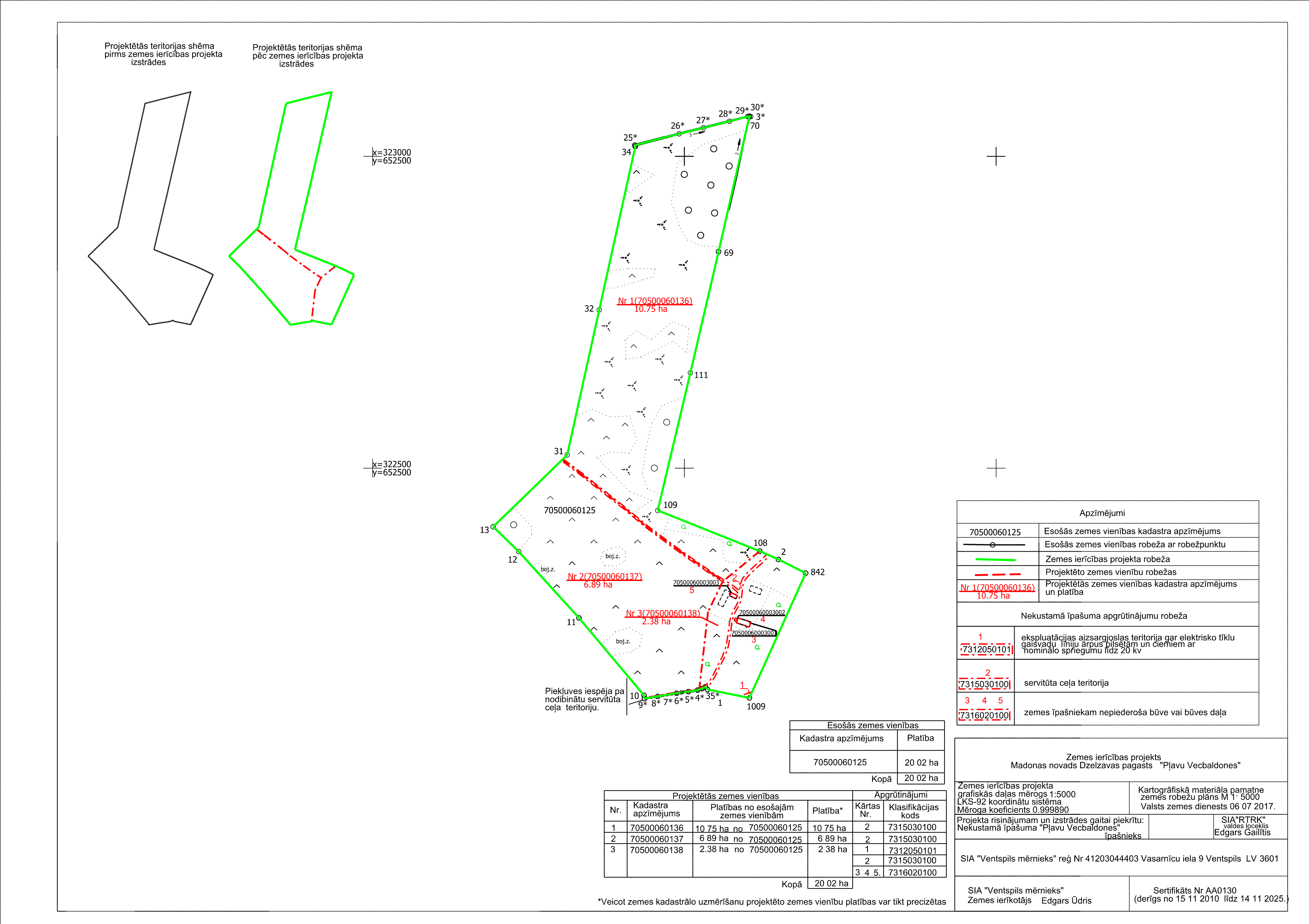 